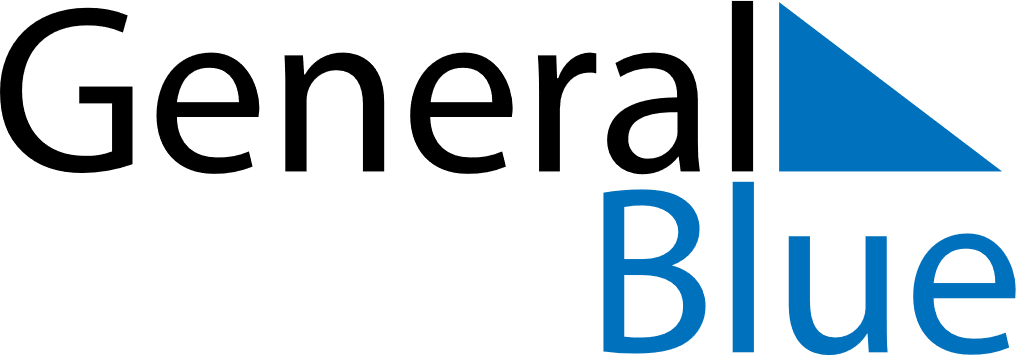 March 2020March 2020March 2020BangladeshBangladeshSUNMONTUEWEDTHUFRISAT123456789101112131415161718192021Mujib’s Birthday & Children’s Day22232425262728Genocide Remembrance DayIndependence Day293031